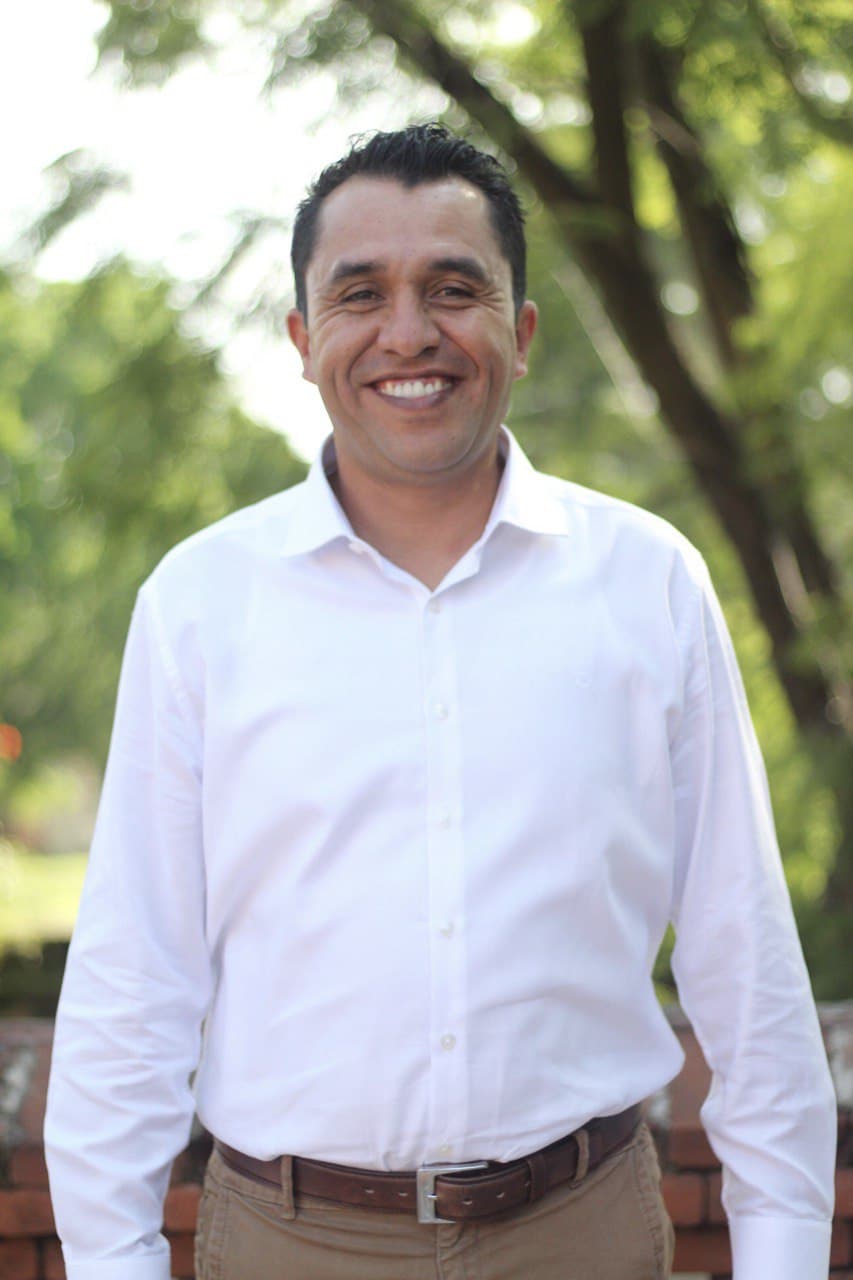 Adrián Alejandro Flores VélezRegidor Municipal de El Salto, Jalisco INFORME TRIMESTRALENERO, FEBRERO Y MARZO 2023Comisiones ediliciasTengo el distinguido honor de presidir:Comisión de calles y calzadasComisión de ornatoFormo parte como vocal las siguientes comisiones:Comisión de alumbrado públicoComisión de celebraciones tradicionales y espectáculosComisión de ciencia y tecnologíaComisión de derechos humanosComisión de igualdad sustantiva y géneroComisión de espectáculos públicosComisión de fomento agropecuario, forestal y acuícolaComisión de medio ambiente y ecologíaComisión de participación ciudadana y vecinalComisión de rastros y servicios complementariosComisión de reclusoriosSesiones de Comisión ediliciaAsistencias a las sesiones del pleno:Comisión de ornatoComisión de ornato31 de marzo 2023Sesión ordinaria 28 de febrero 2023Sesión ordinaria31 de enero 2023Sesión ordinariaComisión de calles y calzadasComisión de calles y calzadas31 de marzo 2023Sesión ordinaria 28 de febrero 2023Sesión ordinaria31 de enero 2023Sesión ordinariaTipo de sesión30 de enero 202328 de febrero 202330 de marzo 2023Ordinaria111Extra ordinaria Sesión solemne